«Поэты разговаривают вслух сами с собой, а мир подслушивает их…»Бернард  ШоуДайте миру возможность подслушать вас… и улыбнуться! Заточите перо, проявите юмор и смекалку и примите участие в конкурсе литературных пародий и эпиграмм «Заржал восторженный Пегас!»ПОЛОЖЕНИЕо III открытом поэтическом конкурсе литературных пародий и эпиграмм«Заржал восторженный Пегас!»I. Общие положения1.1. Настоящее положение определяет основные цели, задачи и порядок проведения конкурса литературных пародий и эпиграмм «Заржал восторженный Пегас!» (далее конкурс).1.2. Организатором конкурса является отдел обслуживания Центральной библиотеки  МБУК «Лысьвенская БС».1.3. Конкурс признается состоявшимся, если в нем примут участие не менее 20 номинантов. II. Цели и задачи конкурса2.1. Цели:– развитие творческого потенциала населения средствами художественной литературы;– привлечение внимания и стимулирование интереса к чтению.2.2. Задачи конкурса– выявление талантливых  читателей;– приобщение населения к поэтическому творчеству, содействие  развитию художественного вкуса;– привлечение населения к активной интеллектуальной деятельности, занятию творчеством, интеллектуальному досугу;– позиционирование библиотеки как площадки для творчества.III. Участники конкурса3.1. К участию в конкурсе допускаются все желающие. Возраст участников – творческий!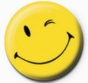 IV. Номинации конкурса– «Как Геркулес, сатиры пишет!»: литературные пародии;– «Петрушка, право, не злодей…»: литературные эпиграммы;– «Хвалебною речью Пегаса привечу!» – стихотворные посвящения волшебной крылатой лошадке как мифологическому существу, представителю фэнтези-фауны, покровителю поэтов и поэзии.V. Порядок проведения конкурса5.1. Сроки проведения конкурса.Конкурс проводится с 1 апреля (День смеха) по 29 ноября 2017 года ( день  буквы «Ё»).5.2. Порядок предоставления материалов на конкурс.Участники предоставляют тексты пародий и эпиграмм в печатном или электронном виде (для литературных пародий обязательно цитирование пародируемых авторов); шрифт Times New Roman, кегль 14, поля: левое 3 см, правое 2 см, верхнее и нижнее 1,5 см.) На титульном листе указываются:1) ФИО (полностью!),2) дата рождения,3) место работы (или учёбы),4) почтовый адрес (с индексом) и электронный, 5) контактный телефон,6) номинацияОрганизаторы конкурса обязуются не передавать личные данные участников третьим лицам.Материалы предоставляются в отдел обслуживания Лысьвенской Центральной  библиотеки  (618900, Пермский край, г. Лысьва, ул. Коммунаров, 20 или tsb_lysva@mail.ru) в срок до 29 ноября 2017 года 23 часов 59 минут местного времени. Объем одной заявки не более 4-х страниц текста по каждой номинации. 5.3. Заключительное мероприятие по итогам конкурса будет проведено не позднее  17 декабря 2017 года.5.4. По итогам конкурса определяется победитель в каждой номинации. Победители награждаются электронными дипломами, а остальные участники электронными сертификатами.Организаторы конкурса оставляют за собой право разместить поступившие на рассмотрение конкурсной комиссии работы в Интернете – на сайте МБУК «Лысьвенская БС» http://www.lysva-library.ru и на странице социальной сети  ВКонтакте «Заржал восторженный Пегас!» https://vk.com/public134775803.5.5. Лучшие работы войдут в сборник, изданный МБУК «Лысьвенская БС» и будут размещены на сайте МБУК «Лысьвенская БС» http://www.lysva-library.ru  и на странице социальной сети  ВКонтакте «Заржал восторженный Пегас!» https://vk.com/public134775803   со ссылкой на авторство.5.6. Оргкомитетом конкурса, поддерживающими организациями, спонсорами могут быть установлены другие формы поощрений участников конкурса.VI. Заключительные положения6.1. Произведения, содержащие сатирические выпады по национальным или религиозным признакам, оскорбляющие честь и достоинство конкретных, реально существующих лиц, на конкурс не принимаются. Работы участников, приславших подобные произведения, отправляются в корзину по всем номинациям безоговорочно. (Возраст, национальность, цвет кожи, место проживания, близкие связи и знакомства в расчет не принимаются).6.2.Организаторы конкурса оставляют за собой право снять с конкурса участника за неуважение к конкурсу или оргкомитету и публичные негативные высказывания о проекте. Работы должны быть написаны самими конкурсантами. Участник, уличённый в плагиате, выбывает из  конкурса.6.3.Участник конкурса, подавая конкурсную заявку, тем самым выражает своё согласие с безвозмездной публикацией своих произведений в сборнике избранных произведений конкурса и на странице в сети Интернет.VII. Оргкомитет конкурсаАдрес: Пермский край, г. Лысьва, ул. Коммунаров, 20Электронный адрес: tsb_lysva@mail.ruКонтактные телефоны:(34249) 2-66-96 - Запятая Елизавета Николаевна(34249) 2-57- 40 –Котельникова Наталья Николаевна Дополнительная информация о конкурсе размещена на сайте: http://www.lysva-library.ruУТВЕРЖДЕНОприказом директора МБУК «Лысьвенская БС»от 29.03.2017 № 31-оп